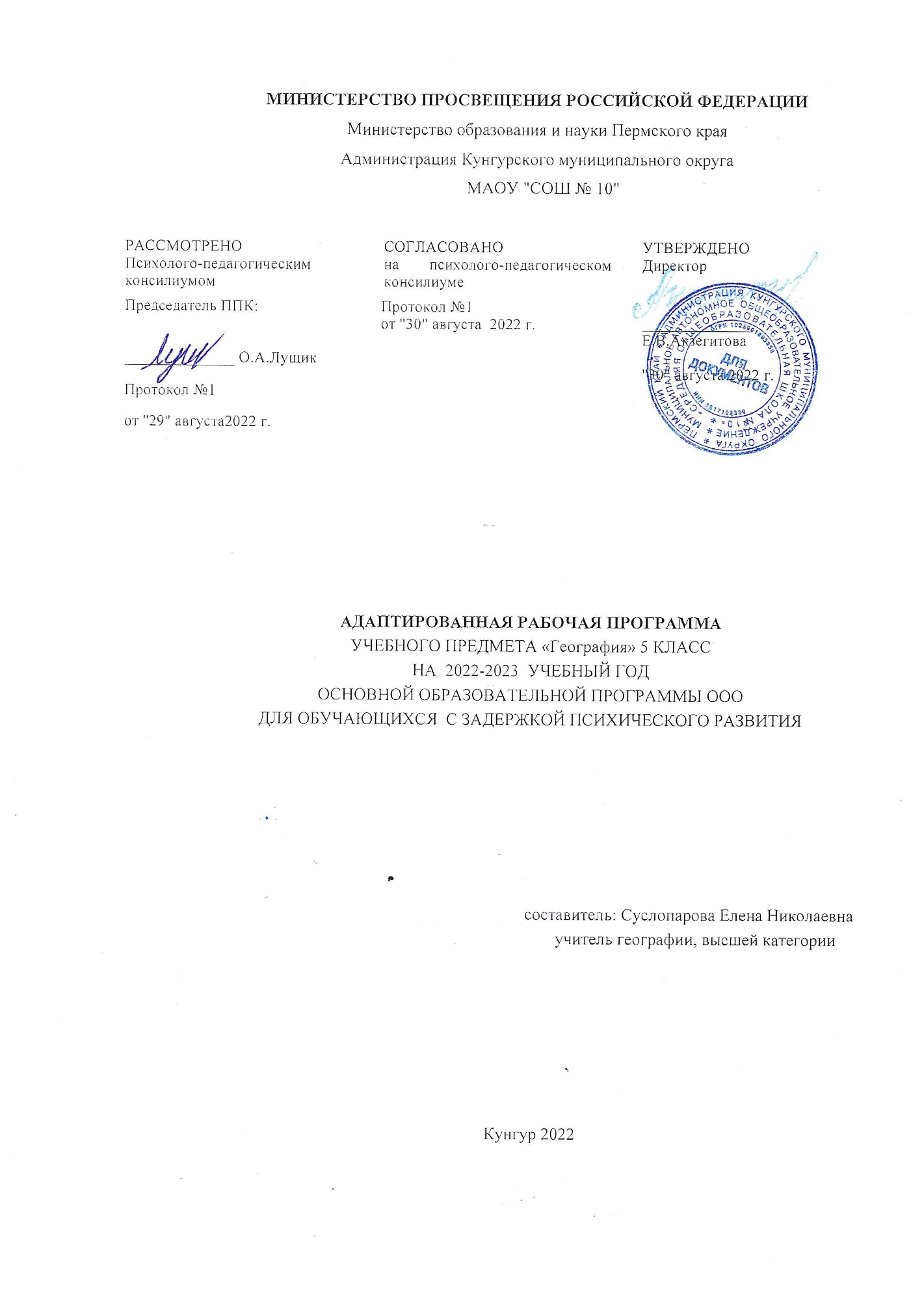 ПОЯСНИТЕЛЬНАЯ ЗАПИСКАПримерная рабочая программа по географии для обучающихся с задержкой психического развития (далее – ЗПР) на уровне основного общего образования подготовлена на основе Федерального государственного образовательного стандарта основного общего образования (Приказ Минпросвещения России от 31.05.2021 г. № 287, зарегистрирован Министерством юстиции Российской Федерации 05.07.2021 г., рег. номер 64101) (далее – ФГОС ООО), Примерной адаптированной основной образовательной программы основного общего образования обучающихся с задержкой психического развития (одобренной решением ФУМО по общему образованию (протокол от 18 марта 2022 г. № 1/22)) (далее – ПАООП ООО ЗПР) (далее – ПАООП ООО ЗПР), Примерной рабочей программы основного общего образования «География», Примерной программы воспитания, с учетом распределенных по классам проверяемых требований к результатам освоения Адаптированной основной образовательной программы основного общего образования обучающихся с задержкой психического развития.Учебный   предмет   «География»   входит   в   предметную   область«Общественно-научные предметы». Изучение предмета «География» обеспечивает формирование картографической грамотности, навыков применения географических знаний в жизни для объяснения, оценки и прогнозирования разнообразных природных, социально-экономических и экологических процессов и явлений, адаптации к условиям окружающей среды и обеспечения безопасности жизнедеятельности; формирует у обучающихся научное мировоззрение, освоение общенаучных методов(наблюдение, измерение, моделирование). Освоение практического применения научных знаний основано на межпреметных связях. Предмет «География» направлен на формирование интереса к природному и социальному миру. Значимость предмета «География» для формирования жизненной компетенции обучающихся с ЗПР заключается в углублении представлений о целостной научной картине природного и социокультурного мира, в углублении представлений об отношениях человека с природой, обществом, другими людьми, государством, понимании взаимосвязей между деятельностью человека и состоянием природы, в накоплении разнообразных впечатлений, формировании потребности получать эти впечатления (на прогулках, в путешествиях) и делиться ими. Изучение данного предмета обучающимися с ЗПР способствует осознанию своего места в обществе, создавая основу становления мировоззрения, жизненного самоопределения и формирования российской гражданской идентичности личности. Предмет «География» дает благодатный материал для патриотического, интернационального и экологического воспитания обучающихся с ЗПР.Программа отражает содержание обучения предмету «География» с учетом особых образовательных потребностей обучающихся с ЗПР. Овладение учебным предметом «География» представляет определенную трудность для обучающихся с ЗПР. Это связано с особенностями мыслительной деятельности, внимания, памяти, речи, недостаточностью общего запаса знаний, пониженным познавательным интересом, трудностями самостоятельной организации своей учебной деятельности, сложностями при работе с текстом (определении в тексте значимой и второстепенной информации). Содержание программы позволяет совершенствовать познавательную деятельность обучающихся с ЗПР за счет овладения мыслительными операциями сравнения, обобщения, развития способности аргументировать свое мнение, формирования возможностей совместной деятельности.Цели и задачи изучения учебного предмета «География»Цель и задачи преподавания географии обучающимся с ЗПР максимально приближены к задачам, поставленным ФГОС ООО, и учитывают специфические особенности обучающихся.Цель обучения географии обучающихся с ЗПР заключается в формировании географической картины мира; овладении знаниями о характере, сущности и динамике главных природных, экологических, социально-экономических, социальных, геополитических и иных процессов, происходящих в географическом пространстве России и мира; понимании главных особенностей взаимодействия природы и общества на современном этапе его развития, значении охраны окружающей среды и рационального природопользования, осуществления стратегии устойчивого развития в масштабах России и мира.Изучение географии на уровне основного общего образования решает следующие задачи:формирование у обучающихся с ЗПР представлений о географии, ее роли в освоении планеты человеком, о географических знаниях как компоненте научной картины мира и их необходимости для решения современных практических задач человечества и своей страны, в том числе задачи охраны окружающей среды и рационального пользования;формирование первичных компетенций использования территориального подхода как основы географического мышления для осознания своего места в целостном, многообразном, быстро изменяющемся мире и адекватной ориентации в нем;формирование представлений и основополагающих теоретических знаний о целостности и неоднородности Земли как планеты людей в пространстве и во времени, основных этапах ее географического освоения, особенностях природы, жизни, культуры и хозяйственной деятельности людей, экологических проблемах на разных материках и в отдельных странах;овладение элементарными практическими умениями использования приборов и инструментов для определения количественных и качественных характеристик компонентов географической среды, в том числе экологических параметров;овладение основами картографической грамотности;овладение основными навыками нахождения, использования и презентации географической информации;формирование умений и навыков использования разнообразных географических знаний в повседневной жизни для объяснения и оценки явлений и процессов, самостоятельного оценивания уровня.  «География», направленные на развитие мыслительной (в том числе знаково-символической) и речевой деятельности; повышение познавательной активности; формирование умения самостоятельно организовывать свою учебную деятельность, использовать схемы, шаблоны, алгоритмы учебных действий; создание условий для осмысленного выполнения учебной работы.Краеведческая основа материала усиливает воспитательное воздействие содержания предмета, «приближает» его к обучающемуся. Изучение своего края обеспечивает режим «включенности» обучающегося в сюжет урока, и потому краеведческая составляющая в содержании географии обладает высокими мотивирующими качествами. Формы проведения уроков географии по освоению краеведческого содержания, отличные от традиционных (очная и виртуальная экскурсия, полевая практика, практикум, исследовательская лаборатория и др.), позволяют комплексно воздействовать на обучающегося: активизировать способы восприятия новой информации, воображение, чувственный опыт, облегчить осуществление обратной связи между педагогом и обучающимся, а в конечном итоге – создать условия для роста качества образовательного процесса.Учет региональных (краеведческих) особенностей обеспечивает достижение системного эффекта в общекультурном, личностном и познавательном развитии обучающихся за счет использования педагогического потенциала региональных (краеведческих) особенностей содержания образования.Основные виды деятельности обучающихся с ЗПР при обучении географии:работа с текстом учебника, учебного пособия, научной/научно- популярной информацией (составить план, схему, заполнить таблицу, найти ответ на вопрос);воспроизведение учебного материала по памяти (с использованием опорных слов, понятий, инструкций, плана);работа с определениями, свойствами и другими географическими понятиями;работа с рисунками, таблицами, картами, контурными картами, схемами, таблицами, цифровым материалом по конкретному заданию;составление плана помещения, местности по описанию или заданным параметрам;работа со справочными материалами, различными источниками информации, словарем терминов;конспектирование статей из дополнительного материала;анализ фактов и проблемных ситуаций, ошибок;составление плана и последовательности действий.Место учебного предмета «География» в учебном планеВ соответствии с Федеральным государственным образовательным стандартом основного общего образования учебный предмет «География» входит в предметную область «Общественно-научные предметы» и является обязательным для изучения. Учебным планом на изучение географии отводится 34 часов: по одному часу в неделю СОДЕРЖАНИЕ УЧЕБНОГО ПРЕДМЕТА «ГЕОГРАФИЯ»КЛАССРАЗДЕЛ 1. ГЕОГРАФИЧЕСКОЕ ИЗУЧЕНИЕ ЗЕМЛИВведение. География – наука о планете ЗемляЧто изучает география? Географические объекты, процессы и явления. Как география изучает объекты, процессы и явления. Географические методы изучения объектов и явлений1. Древо географических наук.Практическая работа Организация фенологических наблюдений в природе: планирование, участие в групповой работе, форма систематизации данных2.Тема 1. История географических открытийПредставления о мире в древности (Древний Китай, Древний Египет, Древняя Греция, Древний Рим). Путешествие Пифея. Плавания финикийцев вокруг Африки. Экспедиции Т. Хейердала как модель путешествий в древности. Появление географических карт.География в эпоху Средневековья: путешествия и открытия викингов, древних арабов, русских землепроходцев. Путешествия М. Поло и А. Никитина.Эпоха Великих географических открытий. Три пути в Индию. Открытие Нового света – экспедиция Х. Колумба. Первое кругосветное плавание экспедиция Ф. Магеллана. Значение Великих географических открытий. Карта мира после эпохи Великих географических открытий.Географические открытия XVII–XIX вв. Поиски Южной Земли – открытие Австралии. Русские путешественники и мореплаватели на северо-востоке Азии. Первая русская кругосветная экспедиция (И. Ф. Крузенштерн и Ю. Ф. Лисянский). (Русская экспедиция Ф. Ф. Беллинсгаузена, М. П. Лазарева – открытие Антарктиды).Географические исследования в ХХ в. Исследование полярных областей Земли. Изучение Мирового океана. Географические открытия Новейшего времени.Практические работы Обозначение на контурной карте географических объектов, открытых в разные периоды. Сравнение карт Эратосфена, Птолемея и современных карт по1. Здесь и далее курсивом обозначены темы, изучение которых проводится в ознакомительном плане. Педагог самостоятельно определяет объем изучаемого материала.2      Анализ результатов фенологических наблюдений и наблюдений за погодой осуществляется в конце учебного года.предложенным учителем вопросам.РАЗДЕЛ 2. ИЗОБРАЖЕНИЯ ЗЕМНОЙ ПОВЕРХНОСТИТема 1. Планы местностиВиды изображения земной поверхности. Планы местности. Условные знаки. Масштаб. Виды масштаба. Способы определения расстояний на местности. Глазомерная, полярная и маршрутная съёмка местности. Изображение на планах местности неровностей земной поверхности. Абсолютная и относительная высоты. Профессия топограф. Ориентирование по плану местности: стороны горизонта. Разнообразие планов (план города, туристические планы, военные, исторические и транспортные планы, планы местности в мобильных приложениях) и области их применения.Практические работы1. Определение направлений и расстояний по плану местности. 2. Составление описания маршрута по плану местности.Тема 2. Географические картыРазличия глобуса и географических карт. Способы перехода от сферической поверхности глобуса к плоскости географической карты. Градусная сеть на глобусе и картах. Параллели и меридианы. Экватор и нулевой меридиан. Географические координаты. Географическая широта и географическая долгота, их определение на глобусе и картах. Определение расстояний по глобусу.Искажения на карте. Линии градусной сети на картах. Определение расстояний с помощью масштаба и градусной сети. Разнообразие географических карт и их классификации. Способы изображения на мелкомасштабных географических картах. Изображение на физических картах высот и глубин. Географический атлас. Использование карт в жизни и хозяйственной деятельности людей. Сходство и различие плана местности и географической карты. Профессия картограф. Система космической навигации. Геоинформационные системы.Практические работы1. Определение направлений и расстояний по карте полушарий. 2. Определение географических координат объектов и определениеобъектов по их географическим координатам.РАЗДЕЛ 3. ЗЕМЛЯ – ПЛАНЕТА СОЛНЕЧНОЙ СИСТЕМЫЗемля в Солнечной системе. Гипотезы возникновения Земли. Форма, размеры Земли, их географические следствия. Влияние космоса на нашу планету и жизнь людей. Движения Земли. Земная ось и географические полюсы. Географические следствия движения Земли вокруг Солнца. Смена времён года на Земле. Дни весеннего и осеннего равноденствия, летнего изимнего солнцестояния. Неравномерное распределение солнечного света и тепла на поверхности Земли. Пояса освещённости. Тропики и полярные круги. Вращение Земли вокруг своей оси. Смена дня и ночи на Земле. Влияние космоса на Землю и жизнь людей.Практическая работа1. Выявление закономерностей изменения продолжительности дня и высоты Солнца над горизонтом в зависимости от географической широты и времени года на территории России.РАЗДЕЛ 4. ОБОЛОЧКИ ЗЕМЛИТема 1. Литосфера – каменная оболочка ЗемлиЛитосфера – твёрдая оболочка Земли. Методы изучения земных глубин. Внутреннее строение Земли: ядро, мантия, земная кора. Строение земной коры: материковая и океаническая кора. Вещества земной коры: минералы и горные породы. Образование горных пород. Магматические, осадочные и метаморфические горные породы.Проявления внутренних и внешних процессов образования рельефа. Движение литосферных плит. Образование вулканов и причины землетрясений. Шкалы измерения силы и интенсивности землетрясений. Изучение вулканов и землетрясений. Профессии сейсмолог и вулканолог. Разрушение и изменение горных пород и минералов под действием внешних и внутренних процессов. Виды выветривания. Формирование рельефа земной поверхности как результат действия внутренних и внешних сил.Рельеф земной поверхности и методы его изучения. Планетарные формы рельефа – материки и впадины океанов. Формы рельефа суши: горы и равнины. Различие гор по высоте, высочайшие горные системы мира. Разнообразие равнин по высоте. Формы равнинного рельефа, крупнейшие по площади равнины мира.Человек и литосфера. Условия жизни человека в горах и на равнинах. Деятельность человека, преобразующая земную поверхность, и связанные с ней экологические проблемы.Рельеф дна Мирового океана. Части подводных окраин материков. Срединно-океанические хребты. Острова, их типы по происхождению. Ложе Океана, его рельеф.Практическая работа1. Описание горной системы или равнины по физической карте.ЗАКЛЮЧЕНИЕПрактикум «Сезонные изменения в природе своей местности»Сезонные изменения продолжительности светового дня и высоты Солнца над горизонтом, температуры воздуха, поверхностных вод, растительного и животного мира.Практическая работа1. Анализ результатов фенологических наблюдений и наблюдений за погодой.Примерные контрольно-измерительные материалыДля организации проверки, учета и контроля по предмету предусмотрен контроль знаний в различных формах. Тематика практических работ указана в содержании программы по годам обучения.Виды и формы контроля:устный опрос в форме беседы, сообщение с опорой на план;тематическое тестирование;практические работы;зачеты;индивидуальный контроль (дифференцированные карточки-задания, индивидуальные домашние задания).Текущая проверка осуществляется в процессе освоения обучающимися каждой темы и тематического раздела в целом. Она проходит в виде опросов, выполнения проверочных заданий и др., организуемых педагогом. Основная функция текущей проверки заключается в диагностировании знаний и умений, приобретенных обучающимися с ЗПР.ПЛАНИРУЕМЫЕ РЕЗУЛЬТАТЫ ОСВОЕНИЯ УЧЕБНОГО ПРЕДМЕТА«ГЕОГРАФИЯ» НА УРОВНЕ ОСНОВНОГО ОБЩЕГО ОБРАЗОВАНИЯ»ЛИЧНОСТНЫЕ РЕЗУЛЬТАТЫ:формирование российской гражданской идентичности: патриотизма, уважения к Отечеству, прошлому и настоящему многонационального народа России;ценностное отношение к достижениям российских ученых- исследователей;способность к осознанию своей этнической принадлежности, знание истории, языка, культуры своего народа, своего края, основ культурного наследия народов России и человечества;формирование мотивации к обучению и целенаправленной познавательной деятельности;формирование умений продуктивной коммуникации со сверстниками и взрослыми в ходе образовательной деятельности;интерес к практическому изучению профессий и труда различного рода, в том числе на основе географических знаний;знание основ экологической культуры, соответствующей современному уровню экологического мышления, приобретение опыта экологически ориентированной практической деятельности в жизненных ситуациях;понимание активного неприятия действий, приносящих вред окружающей среде;участие в общественной жизни в пределах возрастных компетенций с учетом региональных, этнокультурных, социальных и экономических особенностейМЕТАПРЕДМЕТНЫЕ РЕЗУЛЬТАТЫОвладение универсальными учебными познавательными действиями:анализировать, сравнивать, классифицировать и обобщать с опорой на алгоритм учебных действий факты и явления в области географии;создавать с опорой на алгоритм учебных действий схематические модели географических процессов с выделением существенных характеристик объекта;определять возможные источники необходимых географических сведений, производить поиск информации, анализировать и оценивать ее достоверность;использовать вопросы как инструмент познания;с помощью педагога устанавливать особенности объектов изучения, причинно-следственные связи и зависимости в географических явлениях;искать или отбирать информацию, или данные из источников с учетом предложенной учебной задачи и заданных критериев;с помощью педагога или самостоятельно формулировать обобщения и выводы по результатам проведенного информационного поиска;понимать и умение интерпретировать информацию различных видов и форм представления (географические карты, условные обозначения и т.п.);эффективно запоминать и систематизировать информацию.Овладение универсальными учебными коммуникативными действиями:использовать информационно-коммуникационных технологий;с помощью педагога или самостоятельно составлять устные и письменные тексты с использованием иллюстративных материалов для выступления перед аудиториейорганизовывать учебное взаимодействие в группе для решения эколого-географических проблем (определять общие цели, распределять роли, договариваться друг с другом и т.д.);отстаивать свою точку зрения, приводить аргументы, подтверждая их фактами;критично относиться к своему мнению, с достоинством признавать ошибочность своего мнения (если оно таково) и корректировать его.Овладение универсальными учебными регулятивными действиями:определять цели обучения географии, ставить и формулировать для себя новые задачи в учебе и познавательной деятельности;осознанно выбирать наиболее эффективные способы решения учебных и познавательных задач;владеть основами самоконтроля, самооценки, осуществления осознанного выбора в учебной и познавательной деятельности;соотносить свои действия с планируемыми результатами, осуществлять контроль своей деятельности в процессе достижения результата, определять способы действий в рамках предложенных условий и требований, корректировать свои действия в соответствии с изменяющейся ситуацией;давать адекватную оценку ситуации и предлагать план ее изменения (на примере экологических знаний);предвидеть трудности, которые могут возникнуть при решении учебной задачи;понимать причины, по которым не был достигнут требуемый результат деятельности, определять позитивные изменения и направления, требующие дальнейшей работы.ПРЕДМЕТНЫЕ РЕЗУЛЬТАТЫЗнать и применять систему знаний о размещении и основных свойствах географических объектов, осознавать после предварительного анализа роль географии в формировании качества жизни человека и окружающей его среды на планете Земля, в решении современных практических задач своего населенного пункта, Российской Федерации, мирового сообщества, в том числе задачи устойчивого развития под руководством педагога; понимать и уметь объяснять с опорой на ключевые слова роль и место географической науки в системе научных дисциплин;знать и применять базовые знания об основных географических закономерностях, определяющих развитие человеческого общества с древности до наших дней в социальной, экономической, политической, научной и культурной сферах;владеть базовыми географическими понятиями и знаниями географической терминологии, уметь их использовать для решения учебных и практических задач;уметь сравнивать изученные географические объекты, явления и процессы на основе выделения их существенных признаков с опорой на алгоритм учебных действий;классифицировать географические объекты и явления на основе их известных характерных свойств с помощью учителя или с опорой на карту; устанавливать на основе алгоритма учебных действий и/или после предварительного анализа взаимосвязи между изученными природными, социальными	и	экономическими	явлениями	и	процессами,	реальнонаблюдаемыми географическими явлениями и процессами;использовать географические знания для описания существенных признаков разнообразных явлений и процессов в повседневной жизни, положения и взаиморасположения объектов и явлений в пространстве с опорой на план, ключевые слова;объяснять после предварительного анализа влияние изученных географических объектов и явлений на качество жизни человека и качество окружающей его среды;выбирать с помощью учителя и использовать источники географической информации (картографические, статистические, текстовые, видео- и фотоизображения, компьютерные базы данных), необходимые для решения учебных, практико-ориентированных задач с опорой на алгоритм учебных действий, а также практических задач в повседневной жизни;ориентироваться в источниках географической информации (картографические, статистические, текстовые, видео- и фотоизображения, компьютерные базы данных): находить и извлекать необходимую информацию; определять и сравнивать с опорой на алгоритм учебных действий качественные и количественные показатели, характеризующие географические объекты, процессы и явления, их положение в пространствепо географическим картам разного содержания и другим источникам; выявлять недостающую, взаимодополняющую и/или противоречивую географическую информацию, представленную в одном или нескольких источниках;уметь представлять с помощью учителя в различных формах (в виде карты, таблицы, графика, географического описания) географическую информацию, необходимую для решения учебных и практико- ориентированных задач;описывать по карте положение и взаиморасположение географических объектов с использованием плана, презентации (с использованием	источников	дополнительной	информации (картографических, Интернет-ресурсов);решать с опорой на алгоритм учебных действий практические задачи геоэкологического содержания для определения качества окружающей среды своей местности, путей ее сохранения и улучшения, а также задачи в сфере экономической географии для определения качества жизни человека,семьи и финансового благополучия.Требования к предметным результатам освоения учебного предмета Приводить с помощью учителя примеры: географических объектов, процессов и явлений, изучаемых различными ветвями географической науки; методов исследования, применяемых в географии;выбирать с помощью учителя источники географической информации (картографические, текстовые, видео- и фотоизображения, интернет- ресурсы), необходимые для изучения истории географических открытий и важнейших географических исследований современности;находить с помощью учителя информацию о путешествиях и географических исследованиях Земли, представленную в одном или нескольких источниках;иметь представление о вкладе великих путешественников в географическое изучение Земли;описывать и сравнивать после предварительного анализа маршруты их путешествий с использованием наглядной опоры (схемы, карты, презентации, план и т.п.);находить в различных источниках информации (включая интернет- ресурсы) факты, позволяющие оценить вклад российских путешественников и исследователей в развитие знаний о Земле;определять с помощью учителя направления, расстояния по плануместности и по географическим картам, географические координаты по географическим картам;использовать с опорой на алгоритм учебных действий условные обозначения планов местности и географических карт для получения информации, необходимой для решения учебных и (или) практико- ориентированных задач;применять с опорой на источник информации понятия «план местности», «географическая карта», «аэрофотоснимок», «ориентирование на местности», «стороны горизонта», «горизонтали», «масштаб», «условные знаки» для решения учебных и практико-ориентированных задач;различать с опорой на источник информации понятия «план местности» и «географическая карта», параллель» и «меридиан»;приводить с опорой на источник информации примеры влияния Солнца на мир живой и неживой природы;объяснять с помощью учителя причины смены дня и ночи и времён года;устанавливать эмпирические зависимости между продолжительностью дня и географической широтой местности, между высотой Солнца над горизонтом и географической широтой местности на основе анализа данных наблюдений;описывать с опорой на план внутреннее строение Земли;различать с опорой на источник информации понятия «земная кора»;«ядро»,   «мантия»;   «минерал»   и   «горная   порода»;   «материковая»   и«океаническая» земная кора;различать с опорой на источник информации изученные минералы и горные породы, материковую и океаническую земную кору;показывать с помощью учителя на карте и обозначать на контурной карте материки и океаны, крупные формы рельефа Земли;различать с опорой на источник информации горы и равнины;классифицировать формы рельефа суши по высоте и по внешнему облику с опорой на план;иметь представление о причинах землетрясений и вулканических извержений;применять с помощью учителя понятия «литосфера», «землетрясение»,«вулкан», «литосферная плита», «эпицентр землетрясения» и «очаг землетрясения» для решения учебных и (или) практико-ориентированных задач;применять с помощью учителя понятия «эпицентр землетрясения» и«очаг землетрясения» для решения познавательных задач;иметь представления о проявлениях в окружающем мире внутренних и внешних процессов рельефообразования: вулканизма, землетрясений; физического, химического и биологического видов выветривания;классифицировать с опорой на алгоритм учебных действий острова по происхождению;приводить с опорой на источник информации примеры опасных природных явлений в литосфере и средств их предупреждения; изменений в литосфере в результате деятельности человека на примере своей местности, России и мира; актуальных проблем своей местности, решение которых невозможно без участия представителей географических специальностей, изучающих литосферу; примеры действия внешних процессов рельефообразования и наличия полезных ископаемых в своей местности;представлять с помощью учителя результаты фенологических наблюдений и наблюдений за погодой в различной форме (табличной, графической, географического описания).ТЕМАТИЧЕСКОЕ ПЛАНИРОВАНИЕТематическое планирование и количество часов, отводимых на освоение каждой темы учебного предмета«География» Примерной адаптированной основной образовательной программы основного общего образования обучающихся с задержкой психического развития, в целом совпадают с соответствующим разделом Примерной рабочей программы учебного предмета «География» образовательной программы основного общего образования. При этом Организация вправе сама вносить изменения в содержание и распределение учебного материала по годам обучения, в последовательность изучения тем и количество часов на освоение каждой темы, определение организационных форм обучения и т.п. Обоснованность данных изменений определяется выбранным образовательной организацией УМК, индивидуальными психофизическими особенностями конкретных обучающихся с ЗПР, степенью усвоенности ими учебных тем, рекомендациями по отбору и адаптации учебного материала по географии, представленными в Пояснительной записке.КЛАСС(1 час в неделю, всего 34 часа, 2 часа – резервное время)КЛАСС(1 час в неделю, всего 34 часа, 3 часа — резервное время)ПОУРОЧНОЕ ПЛАНИРОВАНИЕРазделы и темыПервый вариантВторой вариантРаздел 1. Географическое изучение Земли9 ч9 чВведение. География — наука о планете Земля2 ч2 чТема 1. История географических открытий7 ч7 чРаздел 2. Изображения земной поверхности10 ч11 чТема 1. Планы местности5 ч5 чТема 2. Географические карты5 ч6 чРаздел 3. Земля — планета Солнечной системы4 ч5 чТема 1. Земля — планета Солнечной системы4 ч5 чРаздел 4. Оболочки Земли (32 часа, их них в 5 классе — 7 часов)7 ч8 чТема 1. Литосфера — каменная оболочка Земли7 ч8 ч.(1 ч на обобщение и контроль)Заключение (1 час) Практикум «Сезонные изменения в природе своей местности»1 ч1 чТематические блоки, темыОсновное содержаниеОсновные виды деятельности обучающихсяРаздел 1. Географическое изучение Земли (9 часов)Раздел 1. Географическое изучение Земли (9 часов)Раздел 1. Географическое изучение Земли (9 часов)Введение. География — наука опланете Земля (2 часа)Что изучает география? Географические объекты, процессы и явления. Как география изучает объекты, процессы и явления. Географические методы изучения объектов и явлений. Древо географических наук.Практическая работа1. Организация фенологических наблюдений в природе: планирование, участие в групповой работе, форма систематизации данных.Приводить с помощью учителя примеры географических объектов, процессов и явлений, изучаемых различными ветвями географической науки; методовисследований, применяемых в географии;находить в тексте аргументы, подтверждающие тот или иной тезис (нахождение в тексте параграфа или специально подобранном тексте информацию, подтверждающую то, что люди обладали географическими знаниями ещё до того, как география появилась как наука).	Тема 1.Историягеографически х открытий(7 часов)Представления о мире в древности (Древний Китай, Древний Египет, Древняя Греция, Древний Рим). Путешествие Пифея. Плавания финикийцев вокруг Африки. Экспедиции Т. Хейердала как модель путешествий в древности. Появление географических карт.География в эпоху Средневековья: путешествия и открытия викингов, древних арабов, русских землепроходцев. Путешествия М. Поло и А. Никитина. ЭпохаВеликих географических открытий. Три пути в Индию. Открытие Нового света — экспедиция Х. Колумба. Первое кругосветное плавание — экспедиция Ф. Магеллана. Значение Великих географических открытий. Карта мира после эпохи Великих географических открытий. Географические открытия XVII—XIX вв. Поиски Южной Земли — открытие Австралии. Русские путешественники и мореплаватели на северо-востоке Азии. Первая русская кругосветная экспедиция (Русская экспедиция Ф. Ф. Беллинсгаузена, М. П. Лазарева — открытие Антарктиды).Географические исследования в ХХ в. Исследование полярных областей Земли. Изучение Мирового океана. Географические открытия Новейшего времени.Практические работыОбозначение на контурной карте географических объектов, открытых в разные периоды.Сравнение карт Эратосфена, Птолемея и современных карт по предложенным учителем вопросам.Характеризовать с опорой на план основные этапы географического изучения Земли (в древности, в эпоху Средневековья, в эпоху Великих географических открытий, в XVII—XIX вв., современные географические исследования и открытия);сравнивать с опорой на алгоритм учебных действий способы получения географической информации на разных этапах географического изучения Земли;опираясь на алгоритм сравнивать географические карты (при выполнении практической работы № 2);представлять с помощью учителя текстовую информацию в графической форме (при выполнении практической работы № 1);находить после предварительного анализа в различных источниках информацию необходимую для решения поставленной задачи, в том числе позволяющей оценить вклад российских путешественников и исследователей в развитие знаний о Земле;находить в картографических источниках аргументы, обосновывающие ответы на вопросы (при выполнении практической работы № 2);выбирать способы представления информации в картографической форме с использованием географических карт (при выполнении практических работ № 1). 1.Планыместности (5 часов)Виды	изображения	земной	поверхности. Планы местности. Условные знаки. Масштаб. Виды масштаба. Способы определения расстояний на местности. Глазомерная, полярная и маршрутная съёмка местности. Изображение на планах местности неровностей земной поверхности.Абсолютная	и	относительная	высоты. Профессия топограф. Разнообразие планов (план города, туристические планы, военные, исторические и транспортные планы, планы местности в мобильных приложениях) и области их применения.Применять    с   опорой    на    источник   информации    понятия    «план    местности»,«аэрофотоснимок», «ориентирование на местности», «стороны горизонта», «горизонтали»,«масштаб», «условные знаки» для решения учебных и (или) практико-ориентированных задач; определять с помощью учителя по плану направления и расстояния между объектами наместности (при выполнении практической работы № 1);ориентироваться на местности с помощью планов местности в мобильных приложениях; сравнивать абсолютные и относительные высоты объектов с помощью плана местности;составлять описание маршрута по плану местности опираясь на алгоритм (при выполнении практической работы № 2);проводить по плану несложное географическое исследование (при выполнении практической работы № 2);объяснять с опорой на план причины достижения (не достижения) результатов деятельности, давать оценку приобретённому опыту; оценивать соответствие результата цели (при выполнении практической работы № 2.)Практические работыОпределение направлений и расстояний по плану местности.Составление описания маршрута по плану местности.Применять    с   опорой    на    источник   информации    понятия    «план    местности»,«аэрофотоснимок», «ориентирование на местности», «стороны горизонта», «горизонтали»,«масштаб», «условные знаки» для решения учебных и (или) практико-ориентированных задач; определять с помощью учителя по плану направления и расстояния между объектами наместности (при выполнении практической работы № 1);ориентироваться на местности с помощью планов местности в мобильных приложениях; сравнивать абсолютные и относительные высоты объектов с помощью плана местности;составлять описание маршрута по плану местности опираясь на алгоритм (при выполнении практической работы № 2);проводить по плану несложное географическое исследование (при выполнении практической работы № 2);объяснять с опорой на план причины достижения (не достижения) результатов деятельности, давать оценку приобретённому опыту; оценивать соответствие результата цели (при выполнении практической работы № 2.)Тема 2. Географически е карты(5 часов)Различия глобуса и географических карт. Способы перехода от сферической поверхности глобуса к плоскости географической карты. Градусная сеть на глобусе и картах. Параллели и меридианы. Экватор и нулевой меридиан.Географические координаты. Географическая широта и географическая долгота, их определение на глобусе и картах. Определение расстояний по глобусу.Искажения на карте. Линии градусной сети на картах. Определение расстояний с помощью масштаба и градусной сети. Разнообразие географических карт и их классификации. Способы изображения на мелкомасштабных географических картах. Изображение на физических картах высот и глубин. Географический атлас. Использование карт в жизни и хозяйственной деятельности людей. Сходство и различие плана местности и географической карты. Профессия картограф. Система космической навигации. Геоинформационные системы.Различать с опорой на источник информации понятия «параллель» и «меридиан»;определять с помощью учителя направления, расстояния и географические координаты по картам (при выполнении практических работ № 1, 2);определять и сравнивать с опорой на алгоритм учебных действий абсолютные высоты географических объектов, после предварительного изучения сравнивать глубины морей и океанов по физическим картам;объяснять различия результатов измерений расстояний между объектами по картам при помощи масштаба и при помощи градусной сети;различать с   опорой   на   источник   информации   понятия   «план   местности»   и«географическая карта»,применять с   помощью   учителя   понятия   «географическая   карта»,   «параллель»,«меридиан» для решения учебных и (или) практико-ориентированных задач;приводить с опорой на источник информации примеры использования в различных жизненных ситуациях и хозяйственной деятельности людей географических карт, планов местности и геоинформационных систем (ГИС).Практические работыОпределение направлений и расстояний по карте полушарий.Определение географических координат объектов и определение объектов по их географическим координатам.Различать с опорой на источник информации понятия «параллель» и «меридиан»;определять с помощью учителя направления, расстояния и географические координаты по картам (при выполнении практических работ № 1, 2);определять и сравнивать с опорой на алгоритм учебных действий абсолютные высоты географических объектов, после предварительного изучения сравнивать глубины морей и океанов по физическим картам;объяснять различия результатов измерений расстояний между объектами по картам при помощи масштаба и при помощи градусной сети;различать с   опорой   на   источник   информации   понятия   «план   местности»   и«географическая карта»,применять с   помощью   учителя   понятия   «географическая   карта»,   «параллель»,«меридиан» для решения учебных и (или) практико-ориентированных задач;приводить с опорой на источник информации примеры использования в различных жизненных ситуациях и хозяйственной деятельности людей географических карт, планов местности и геоинформационных систем (ГИС).Раздел 3. Земля — планета Солнечной системы (4 часа)Раздел 3. Земля — планета Солнечной системы (4 часа)Раздел 3. Земля — планета Солнечной системы (4 часа)Тема 1. Земля — планетаСолнечной системы (4 часа)Земля в Солнечной системе. Гипотезы возникновения Земли. Форма, размеры Земли, их географические следствия. Влияние космоса на нашу планету и жизнь людей. Движения Земли. Земная ось и географические полюсы. Географические следствия движения Земли вокруг Солнца. Смена времён года на Земле. Дни весеннего и осеннего равноденствия, летнего и зимнего солнцестояния. Неравномерное распределение солнечного света и тепла на поверхности Земли. Пояса освещённости. Тропики и полярные круги. Вращение Земли вокруг своей оси. Смена дня и ночи на Земле. Влияние Космоса на Землю и жизнь людей.Практическая работа1.	Выявление	закономерностей	изменения продолжительности дня и высоты Солнца над горизонтом в зависимости от географической широты и времени года на территории России.С опорой на алгоритм сравнивать Землю и планеты Солнечной системы по заданным основаниям, связав с реальными ситуациями — освоения космоса;объяснять с помощью учителя влияние формы Земли на различие в количестве солнечного тепла, получаемого земной поверхностью на разных широтах;использовать с опорой на источник информации понятия «земная ось», «географические полюсы», «тропики», «экватор», «полярные круги», «пояса освещённости»; «дни равноденствия и солнцестояния» при решении задач: указания параллелей, на которых Солнце находится в зените в дни равноденствий и солнцестояний;сравнивать с опорой на источник информации продолжительность светового дня в дни равноденствий и солнцестояний в Северном и Южном полушариях;объяснять с опорой на источник информации смену времён года на Земле движением Земли вокруг Солнца и постоянным наклоном земной оси к плоскости орбиты; суточное вращение Земли осевым вращением Земли; различия в продолжительности светового дня в течение года на разных широтах;приводить с опорой на источник информации примеры влияния формы, размеров и движений Земли на мир живой и неживой природы;устанавливать после предварительного анализа эмпирические зависимости между продолжительностью дня и географической широтой местности, между высотой Солнца над горизонтом и географической широтой местности на основе анализа данных наблюдений (при выполнении практической работы № 1);выявлять с помощью учителя закономерности изменения продолжительности светового дня от экватора к полюсам в дни солнцестояний на основе предоставленных данных;находить в тексте аргументы, подтверждающие различные гипотезы происхождения Земли при анализе одного-двух источников информации, предложенных учителем;сопоставлять свои суждения с суждениями других участников дискуссии о происхождении планет, обнаруживать различие и сходство позиций задавать вопросы по существу обсуждаемой темы во время дискуссии.Раздел 4. Оболочки Земли (32 часа, их них в 5 классе — 7 часов)Раздел 4. Оболочки Земли (32 часа, их них в 5 классе — 7 часов)Раздел 4. Оболочки Земли (32 часа, их них в 5 классе — 7 часов)Тема 1.Литосфера — каменная оболочкаЗемли (7 часов)Литосфера — твёрдая оболочка Земли. Методы изучения земных глубин. Внутреннее строение Земли: ядро, мантия, земная кора. Строение земной коры: материковая и океаническая кора. Вещества земной коры: минералы и горные породы. Образование горных пород. Магматические, осадочные и метаморфические горные породы.Проявления внутренних и внешних процессов образования рельефа. Движение литосферных плит. Образование вулканов и причины землетрясений. Шкалы измерения силы и интенсивности землетрясений. Изучение вулканов и землетрясений. Профессии сейсмолог и вулканолог. Разрушение и изменение горных пород и минералов под действием внешних и внутренних процессов. Виды выветривания. Формирование рельефа земной поверхности как результат действия внутренних и внешних сил.Рельеф земной поверхности и методы его изучения. Формы рельефа суши: горы и равнины. Различие гор по высоте, высочайшие горные системы мира. Разнообразие равнин по высоте. Формы равнинного рельефа, крупнейшие по площади равнины мира.Человек и литосфера. Условия жизни человека в горах и на равнинах. Деятельность человека, преобразующая земную поверхность, и связанные с ней экологические проблемы.Рельеф дна Мирового океана. Части подводных окраин материков. Срединно-океанические хребты. Острова, их типы по происхождению. Ложе океана, его рельеф.Практическая работа1. Описание горной системы или равнины по физической карте.Различать с опорой на источник информации: минералы и горные породы, понятия«ядро», «мантия», «земная кора», «минерал» и «горная порода»; материковую и океаническую земную кору;приводить с опорой на источник информации примеры горных пород разного происхождения;классифицировать, используя алгоритм, горные породы по происхождению; распознавать с помощью учителя проявления в окружающем мире внутренних ивнешних	процессов	рельефообразования:	вулканизма,	землетрясений;	физического, химического и биологического видов выветривания;применять с опорой на источник информации понятия «литосфера», «землетрясение»,«вулкан», «литосферные плиты» для решения учебных и (или) практико-ориентированных задач;приводить с опорой на источник информации примеры опасных природных явлений в литосфере и средств их предупреждения;показывать с помощью учителя на карте и обозначать на контурной карте материки и океаны, крупные формы рельефа Земли, острова различного происхождения;различать и классифицировать горы и равнины по высоте;описывать с опорой на план горную систему или равнину по физической карте (при выполнении работы № 1);приводить с опорой на источник информации примеры полезных ископаемых своей местности; примеры изменений в литосфере в результате деятельности человека на примере своей местности, России и мира; опасных природных явлений в литосфере; актуальных проблем своей местности, решение которых невозможно без участия представителей географических специальностей, изучающих литосферу;находить с помощью учителя сходные аргументы, подтверждающие движение литосферных плит, в различных источниках географической информации;применять с опорой на источник информации понятия «эпицентр» и «очаг землетрясения» для анализа и интерпретации географической информации различных видов и форм представления;оформлять результаты (примеры изменений в литосфере в результате деятельности человека на примере своей местности, России и мира) в виде презентации;оценивать надёжность географической информации при классификации форм рельефа суши по высоте и по внешнему облику на основе различных источников информации (картины, описания, географической карты) по критериям, предложенным учителем при работе в группе; в ходе организованного учителем обсуждения публично представлять презентацию о профессиях, связанных с литосферой, и оценивать соответствие подготовленной презентации её цели; выражать свою точку зрения относительно влияния рельефа своей местности на жизньсвоей семьи.Заключение (1 час) Практикум«Сезонные изменения в природе своей местности»Сезонные изменения продолжительности светового дня и высоты Солнца над горизонтом, температуры воздуха, поверхностных вод, растительного и животного мира.Практическая работа1.Анализ результатов фенологических наблюдений и наблюдений за погодой.Различать с помощью учителя причины и следствия географических явлений;приводить с опорой на источник информации примеры влияния Солнца на мир живой и неживой природы;систематизировать с помощью учителя результаты наблюдений;выбирать   с   помощью    учителя   форму   представления    результатов   наблюдений за отдельными компонентами природы;представлять с опорой на алгоритм учебных действий результаты наблюдений в (табличной, графической форме, описания);устанавливать с помощью учителя на основе анализа данных наблюдений эмпирические зависимости между временем года, продолжительностью дня и высотой Солнца над горизонтом, температурой воздуха;делать с опорой на источник информации предположения, объясняющие результаты наблюдений;выражать свою точку зрения о взаимосвязях между изменениями компонентов природы; делать с опорой на источник информации предположения, объясняющие результатынаблюдений на основе полученных за год географических знаний.№ п/пТема урокаКоличество часовКоличество часовКоличество часовДата изученияВиды, формы контроля№ п/пТема урокавсегоконтрольные работыпрактические работыДата изученияВиды, формы контроля1.Введение10.25Устный опрос;2.География - наука о планете Земля1Творческая работа;3.География в древности1Письменный контроль;4.Географические в эпоху Средневековья1Устный опрос;5.Эпоха Великих географических открытий1Устный опрос; Творческое задание;6.Кругосветное плавание экспедиции Ф. Магеллана. Значение Великих географических открытий1Устный опрос; Творческое задание;7.Географические открытия ХVII-ХIХ вв.10.25Устный опрос; практическая работа;8.Обозначение на контурной карте географических объектов, открытых в разные периоды100.75Практическая работа;9.Географические исследования ХХ-ХХI вв.1Тестирование;10.Планы местности. Условные знаки.1Устный опрос; Творческая работа;11.Масштаб. Виды масштаба1Письменный контроль;12.Стороны горизонта. Ориентирование.10.5Практическая работа;13.Составление простейших планов местности.Практикум на местности10.5Практическая работа;14.Изображение на плане неровностей земной поверхности.1Устный опрос;15.Контрольная работа за первое полугодие10.75Контрольная работа;16.Глобус. Географическая карта1Устный опрос;17.Градусная сеть на глобусе и картах. Географическая широта10.5Устный опрос; практическая работа;18.Географическая долгота. Координаты10.5Практическая работа;19.Изображение на физических картах высот и глубин1Письменный контроль;20.Земля в Солнечной системе и во Вселенной1Самооценка с использованием«Оценочного листа»;21.Географические следствия осевого вращения Земли1Устный опрос;22.Географические следствия орбитального движения Земли1Устный опрос;23.Распределение солнечного света и тепла на Земле10.25Письменный контроль; практическая работа;24.Внутреннее строение Земли1Устный опрос;25.Образование горных пород1Устный опрос;26.Рельеф суши. Горы1Письменный контроль;27.Равнины10.5Практическая работа;28.Внешние процессы, влияние на формирование рельефа1Устный опрос;29.Внутренние процессы, влияющие на формирование рельефа1Устный опрос;30.Рельеф дна Мирового океана1Устный опрос;31.Контрольная работа за год10.75Контрольная работа;32.Практикум «Сезонные изменения в природе своей местности»10.75Практическая работа; творческая работа;33.Резервное время1Практическая работа; творческая работа;34.Резервное время1индивидуальная работа;ОБЩЕЕ КОЛИЧЕСТВО ЧАСОВ ПО ПРОГРАММЕОБЩЕЕ КОЛИЧЕСТВО ЧАСОВ ПО ПРОГРАММЕ341.54.75